– COORDENAÇÃO DO PROJETO DE EXTENSÃO – , às 17:30ANEXOS(fotos e comprovação das atividades)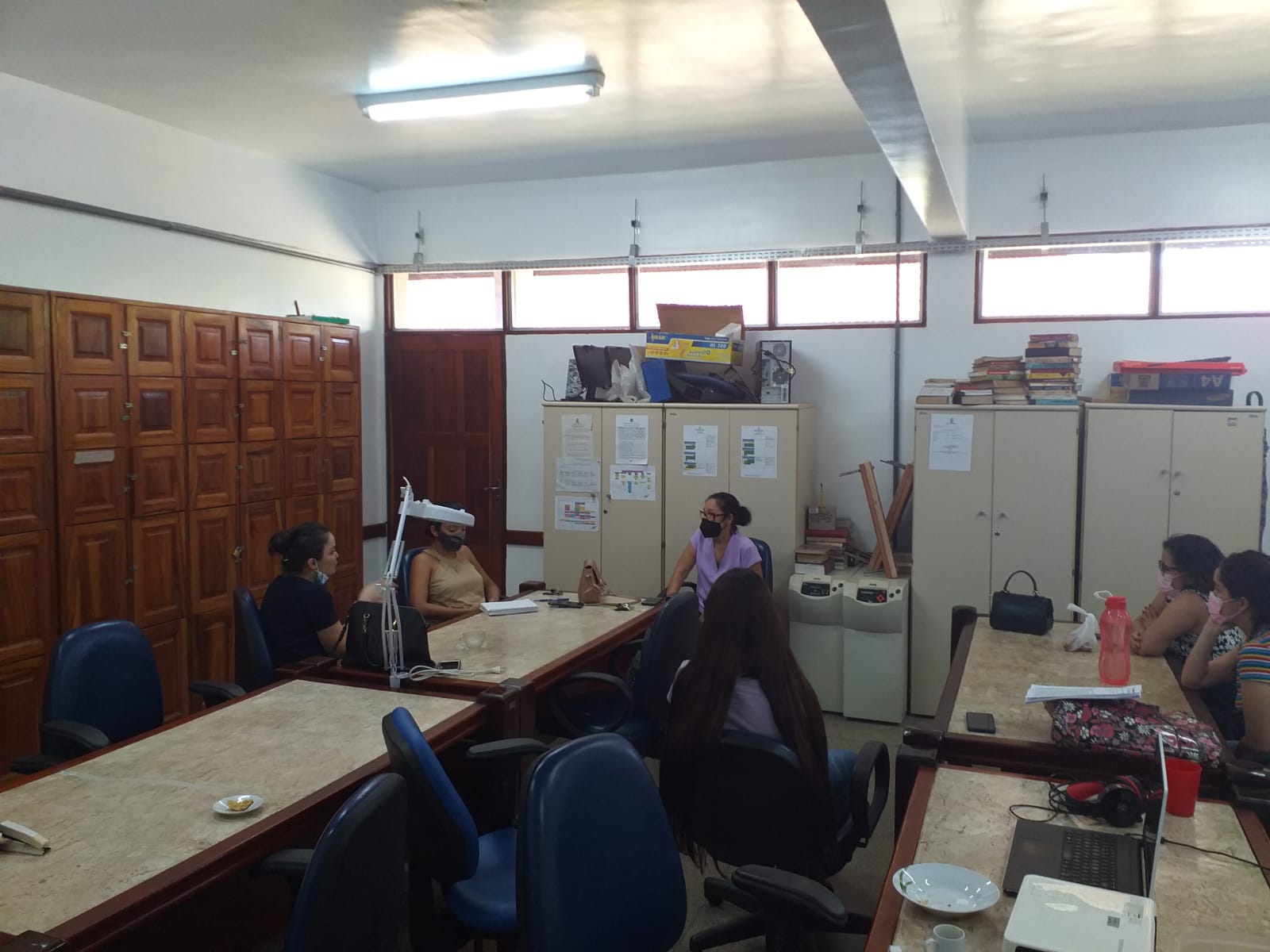 Fonte Arquivo Pessoal 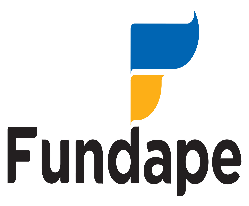 Fundação de Apoio e Desenvolvimento ao Ensino,Pesquisa e Extensão Universitária no Acre.RELATÓRIO DE ATIVIDIDADES DE EXTENSÃO RELATÓRIO DE ATIVIDIDADES DE EXTENSÃO Nome: Sara de Carvalho Costa – 037.031.282-16Unidade: COORDENAÇÃO DO CURSO DE HISTÓRIA/PARFOR - CCHIST/PARFORNome: Sara de Carvalho Costa – 037.031.282-16Unidade: COORDENAÇÃO DO CURSO DE HISTÓRIA/PARFOR - CCHIST/PARFORPrograma: PROJETO Nº 58/2020 - A GUARDA TERRITORIAL: MEMÓRIA DE UM PATRIMÔNIO CULTURAL AMAPAENSE - 1943 A 1975 DA FUNDAÇÃO UNIVERSIDADE FEDERAL DO AMAPÁ – UNIFAP. (GT/PROEAC/UNIFAP)Programa: PROJETO Nº 58/2020 - A GUARDA TERRITORIAL: MEMÓRIA DE UM PATRIMÔNIO CULTURAL AMAPAENSE - 1943 A 1975 DA FUNDAÇÃO UNIVERSIDADE FEDERAL DO AMAPÁ – UNIFAP. (GT/PROEAC/UNIFAP)Função: Função:                   ATIVIDADESRegistro sob nº PJ078-2021 - PROEAC/UNIFAP, registro como Projeto Acadêmico nº 58/2020Url da Acão: https://sigaa.unifap.br/sigaa/link/public/extensao/visualizacaoAcaoExtensao/91794534Transparência e publicidade na forma da Lei: http://www2.unifap.br/prosear Mês: ATIVIDADES DESENVOLVIDAS NO INTERSTÍCIO (PERÍODO):  a .ATIVIDADES DESENVOLVIDAS NO INTERSTÍCIO (PERÍODO):  a .O mês de novembro se iniciou com muitas atividades já realizadas em outros meses de atividade. Como de costume, tivemos o processo de capacitação realizado todas as semanas, no qual debatemos os textos e fazemos primeiramente uma análise, no segundo momento apresentamos um fichamento dele. Os textos foram “Memoria e família” da autora Myriam Moraes Lins de Barros, o texto faz uma análise sobre as relações familiares e como essa instituição tem influência nas nosso comportamento e pensamento. O segundo texto é “O grande mentiroso: tradição, veracidade e imaginação” artigo esse de Janaina Amado, esse texto nos mostra a realidade de se trabalhar com fontes orais. A autora explora a questão da mentira contada na história oral. O terceiro texto “Experiência e discurso como lugares de memória: a escola e a produção de lugares comuns” de Ana Luiza Bustamante Smolka, em seu artigo analisa a ideia de vários autores sobre a história coletiva, subjetiva, dimensões individuais e faz crítica sobre a noção de experiencia. Estive responsável por fazer fichamentos de fotografias relacionadas a Guarda Territorial. cada estagiário ficou responsável por fazer uma transcrição. Assim, teremos um papel maior na realização de nossas atividades, como digitalização de documentos, leitura de fotos, transcrições, registros e comentários. Macapá/AP, Campus Marco Zero do Equador, .  ______________________________                                  ___________________________________    Assinatura do(a) Bolsista                                                              Assinatura do Chefe ImediatoO mês de novembro se iniciou com muitas atividades já realizadas em outros meses de atividade. Como de costume, tivemos o processo de capacitação realizado todas as semanas, no qual debatemos os textos e fazemos primeiramente uma análise, no segundo momento apresentamos um fichamento dele. Os textos foram “Memoria e família” da autora Myriam Moraes Lins de Barros, o texto faz uma análise sobre as relações familiares e como essa instituição tem influência nas nosso comportamento e pensamento. O segundo texto é “O grande mentiroso: tradição, veracidade e imaginação” artigo esse de Janaina Amado, esse texto nos mostra a realidade de se trabalhar com fontes orais. A autora explora a questão da mentira contada na história oral. O terceiro texto “Experiência e discurso como lugares de memória: a escola e a produção de lugares comuns” de Ana Luiza Bustamante Smolka, em seu artigo analisa a ideia de vários autores sobre a história coletiva, subjetiva, dimensões individuais e faz crítica sobre a noção de experiencia. Estive responsável por fazer fichamentos de fotografias relacionadas a Guarda Territorial. cada estagiário ficou responsável por fazer uma transcrição. Assim, teremos um papel maior na realização de nossas atividades, como digitalização de documentos, leitura de fotos, transcrições, registros e comentários. Macapá/AP, Campus Marco Zero do Equador, .  ______________________________                                  ___________________________________    Assinatura do(a) Bolsista                                                              Assinatura do Chefe Imediato